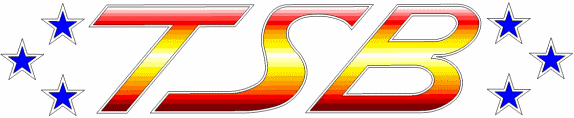 TEAM SÖDERTÄLJE BOWLINGKLUBB
------------------------------------------------------------------------------------------------------------------------Styrelsemöte 20240502Närvarande: Ronny Pettersson, Hans Linderstrand, Anders Linderstrand och Bo Qvist.Ronny öppnar mötet.Ronny går igenom dagordning som vi godkänner.Anders Linderstrand och Hans Linderstrand valdes som justerareSenaste protokoll lästes upp.Hans redovisar ekonomin för seniordelen och den visar att det finns ca 10000kr på kontot i augusti.Bosse redovisar Para/Ungdoms delens ekonomi och den visar att det finns ca 51000kr i oktober.Hans ordnar med gravering till pokalen som Veijo Seppänen fick när han vann klubbmästerskapet.Nya medlemmar: Ronny meddelar att han vet 4-5st som kan tänkas skriva på för oss som nya medlemmar.Nytt möte angående hur många lag vi skall ha till hösten måste ske innan den 27 maj. Vi enas om att ha ett medlemsmöte den 16 maj kl 17:30 om detta och vi bjuder på fika på mötet.Bosse tog upp om att han skall kontakta Susanne Bergström på kultur och fritid för möte om ekonomin. Para/Ungdoms delen har ökat i medlemsantal.Övrig fråga: Vi i styrelsen enas om att ändra vår mötestid till en annan tid som inte är direkt efter vår träningstid.Nästa styrelsemöte blir i augusti i samband med säsongsupptakten -24/25Ronny avslutar mötet.……………………………..                            ………………………………            Justerare: Anders Linderstrand                         Justerare: Hans Linderstrand    